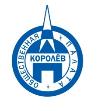 Общественная палата
    г.о. Королёв МО                ул.Калинина, д.12/6Акт
осмотра санитарного содержания контейнерной площадки (КП) 
согласно новому экологическому стандартуМосковская обл. «12» марта 2021 г.г.о.Королев, пр. Космонавтов, д.38 (адрес КП)Комиссия в составе:  Кошкиной Любови Владимировны -  председателя комиссии,                      Сильянова Тамара Александровна – член комиссии,По КП г.о. Королев,_пр. Космонавтов, д.38.Результаты осмотра состояния КП комиссиейПрочее /примечания:Проблемы с контейнерными площадками (КП) ещё остаются.12 марта контрольная группа Общественной палаты г.о.Королев по обращениям жителей повторно проверила санитарное содержание КП на соответствие новому экологическому стандарту, расположенной по адресу пр. Космонавтов, д.38.Проверочные мероприятия показали:КП не соответствует требованиям действующего законодательства, содержится в неудовлетворительном состоянии со следующими замечаниями:- часть серых контейнеров находится вне зоны КП и находятся не под водонепроницаемой крышей;- серые баки переполнены, нарушен график вывоза мусора;- на контейнерах отсутствуют информационные наклейки;- территория КП и подходы к ней плохо очищены от снега и наледи;- на площадке не произведён подбор мелкого бытового мусора;- на КП используются контейнеры старого образца.Общественная палата рекомендует:- расширить КП;- дооборудовать площадку трехсторонним ограждением;- установить водонепроницаемую крышу.По данным проверки составлен АКТ, который будет направлен в адрес управляющей компании АО "Жилкомплекс" и регоператора для приведения КП в нормативное состояние.Общественная палата держит вопрос на контроле.Подписи: 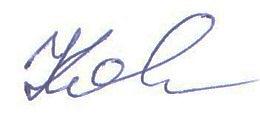 Кошкина Л.В. 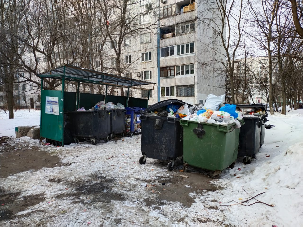 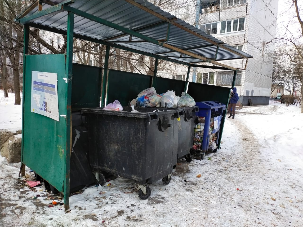 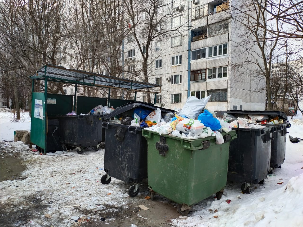 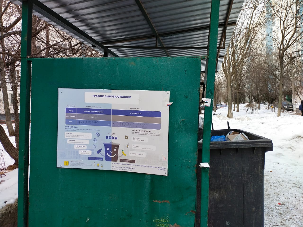 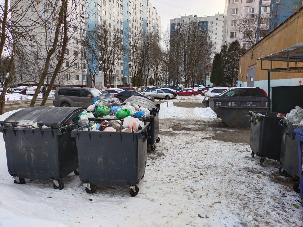 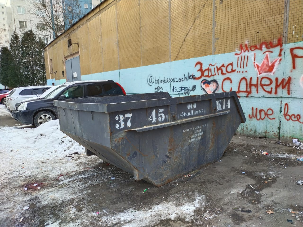 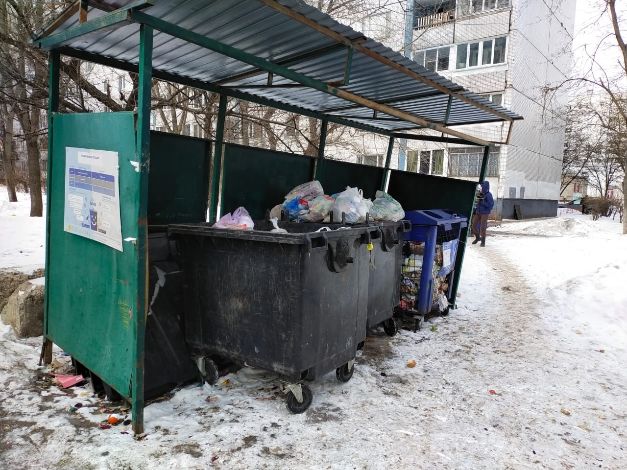 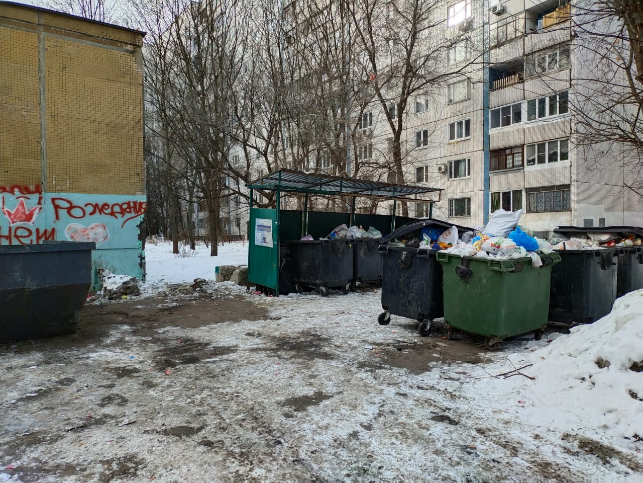 №Критерии оценки контейнерной площадкиБез нарушенийНарушения1Наполнение баков+2Санитарное состояние+3Ограждение с крышей (серые баки под крышей) +4Твёрдое покрытие площадки+5Наличие серых/синих контейнеров (количество)8/16Наличие контейнера под РСО (синяя сетка)17График вывоза и контактный телефон+8Информирование (наклейки на баках как сортировать)+9Наличие крупногабаритного мусора+